武汉理工大学网络教育学院学生免考申请操作指南朗坤智慧科技股份有限公司2019年12月1免考申请流程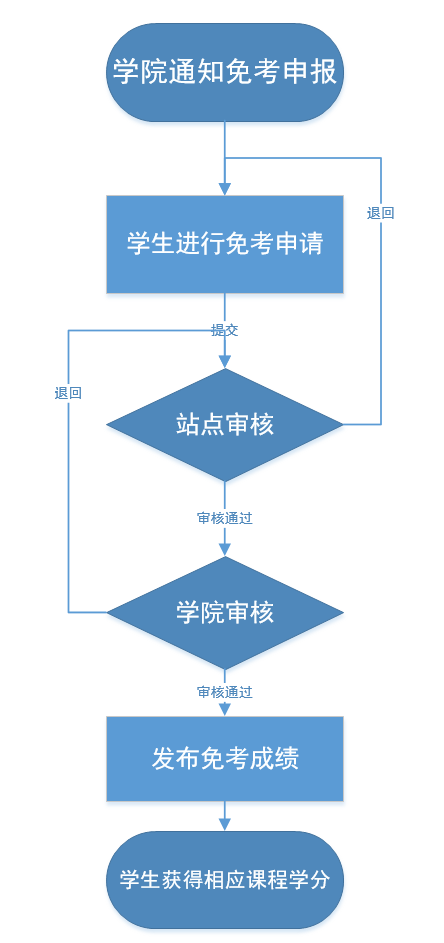 2免考申请操作说明请学生按照学院发的通知时间以及要求来申请，如不按要求来，则不会予以审核通过。2.1免考申请的菜单地址我的考试管理=》我的免考申请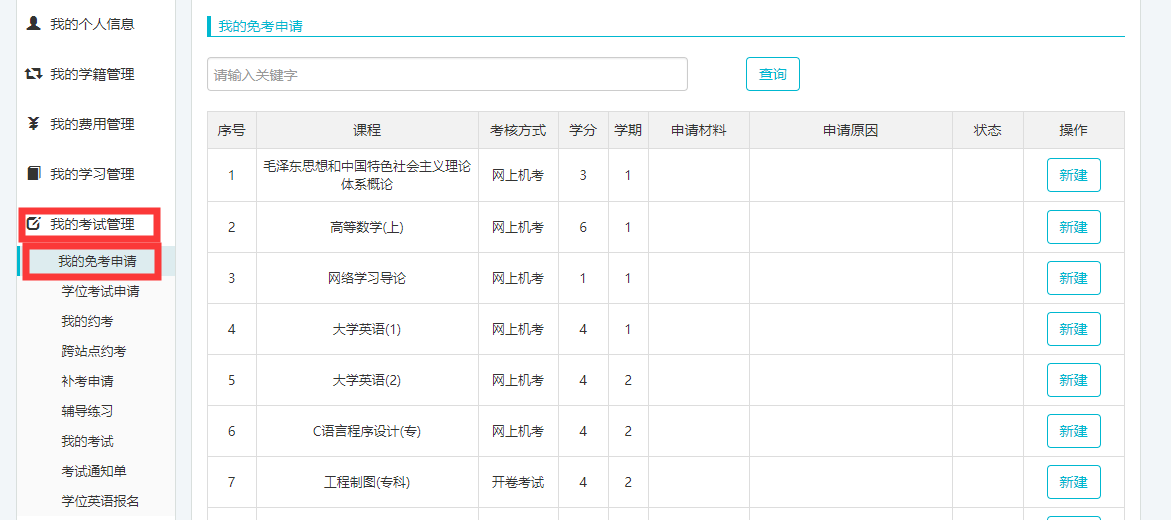 2.2免考申请功能说明进入到【我的免考申请】页面后会加载所有网上机考、开闭卷、准闭卷的课程，且按照学院要求，申请的课程必须与证明材料的课程名称和所对应的学分一致，方可申请。且申请的课程总学分不能超过学院教务处规定的学分。详细要求参照学院教务处发的关于免考通知公告。2.3免考申请操作第一步：进入到【我的免考申请】页面后，选择需要申请的课程，点击该课程后面的【新建】按钮，然后填写申请理由。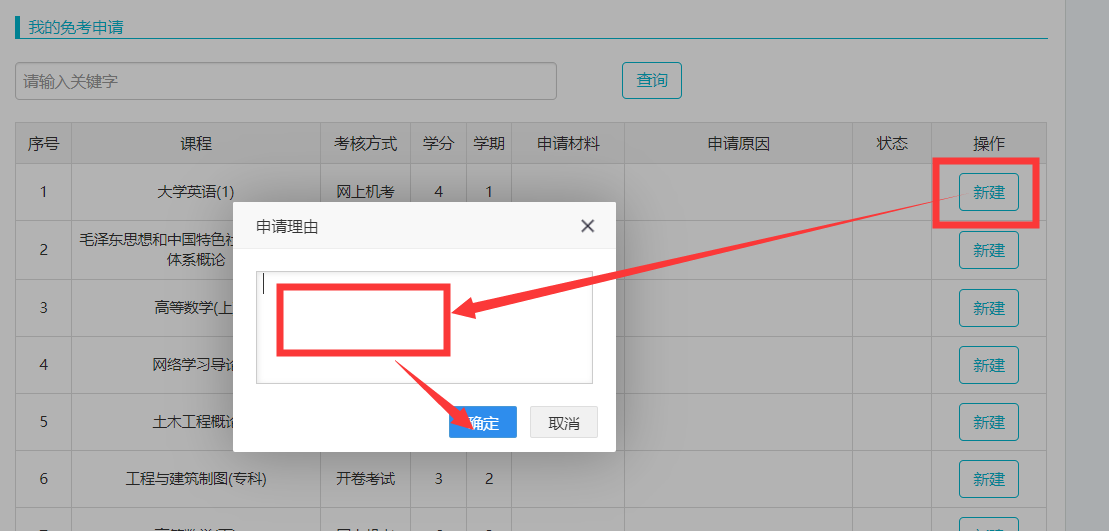 第二步：申请理由填写完确定后，点击附件按钮，上传免考申请材料，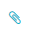 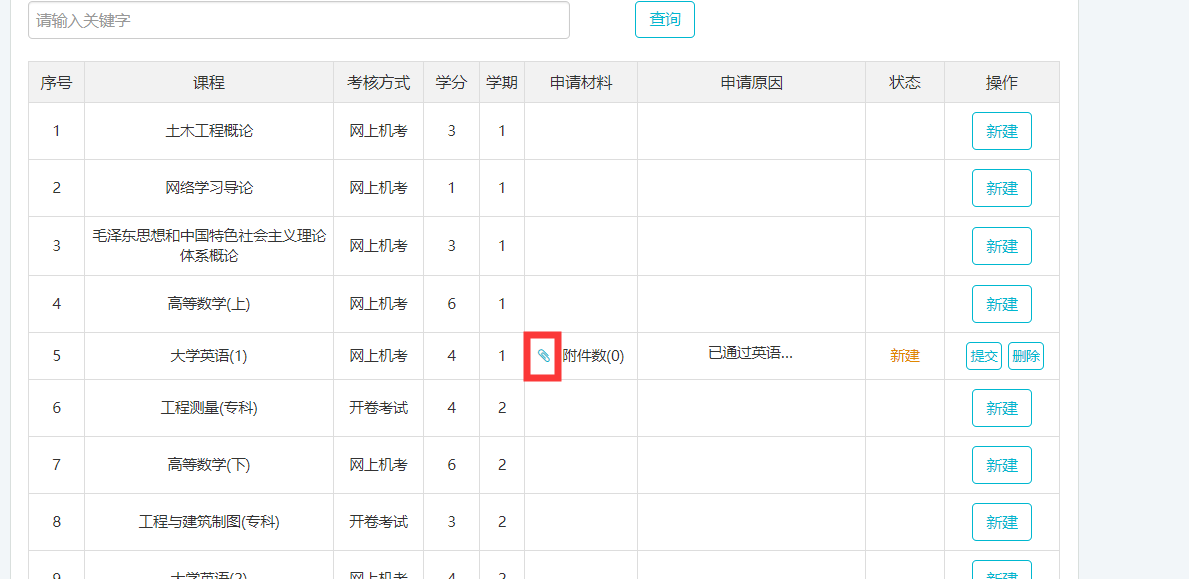 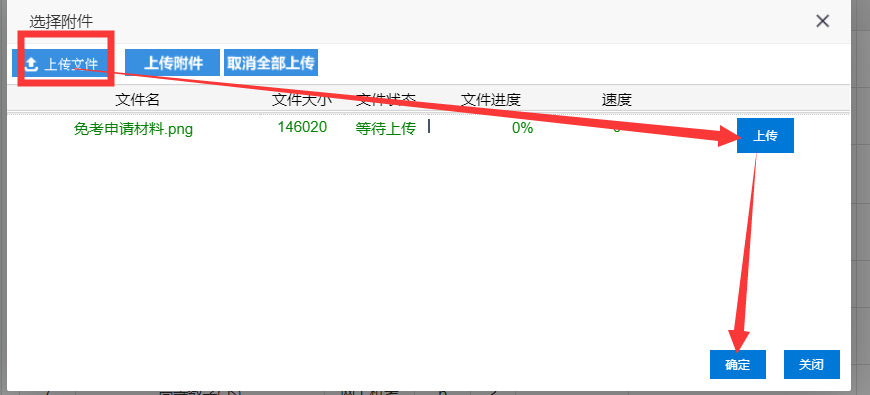 点击上传到百分之百后，再点击确定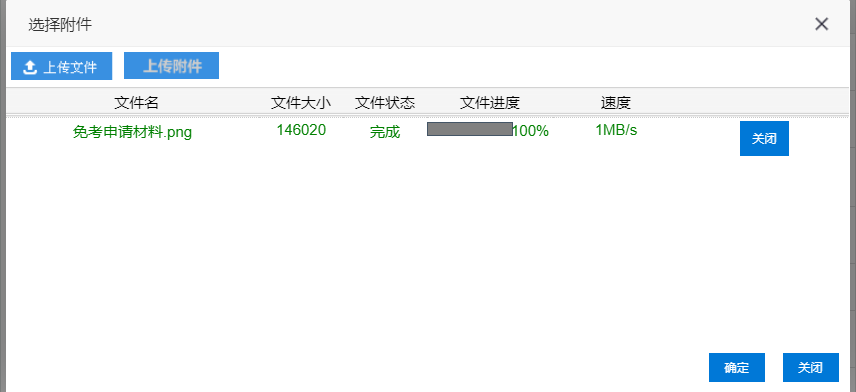 第三步：提交完申请材料后，点击【提交】按钮。提交之后，状态会变为站点审核状态，站点审核通过之后，会变为网院审核状态。学院审核通过之后就会变为审核通过，代表你的免考申请已经成功。就只需要等待学院最后一起发布免考成绩。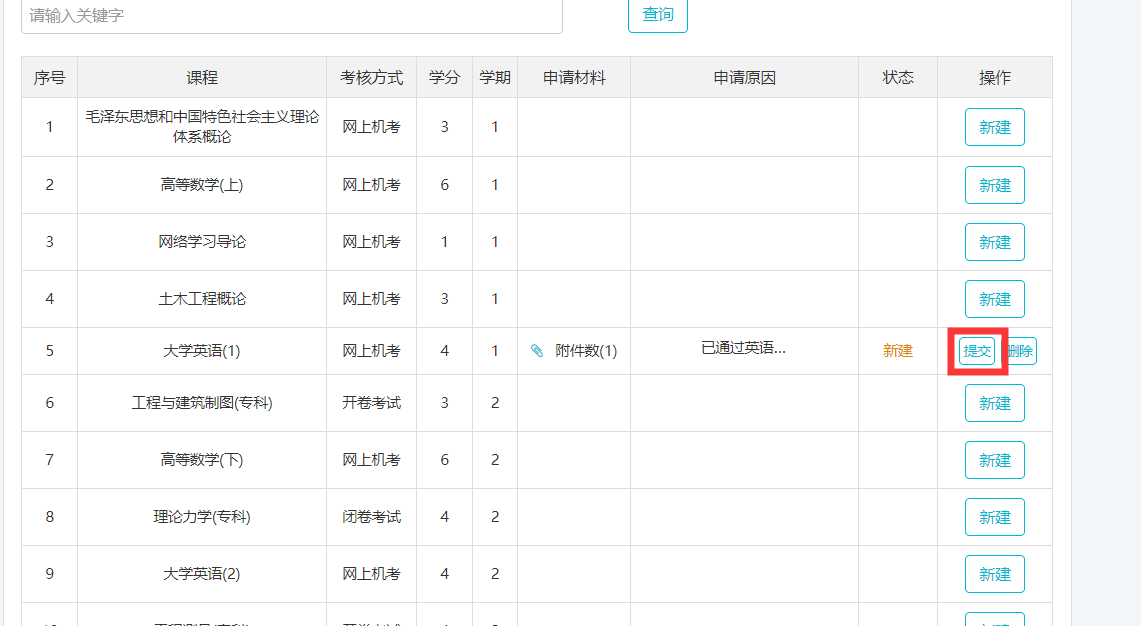 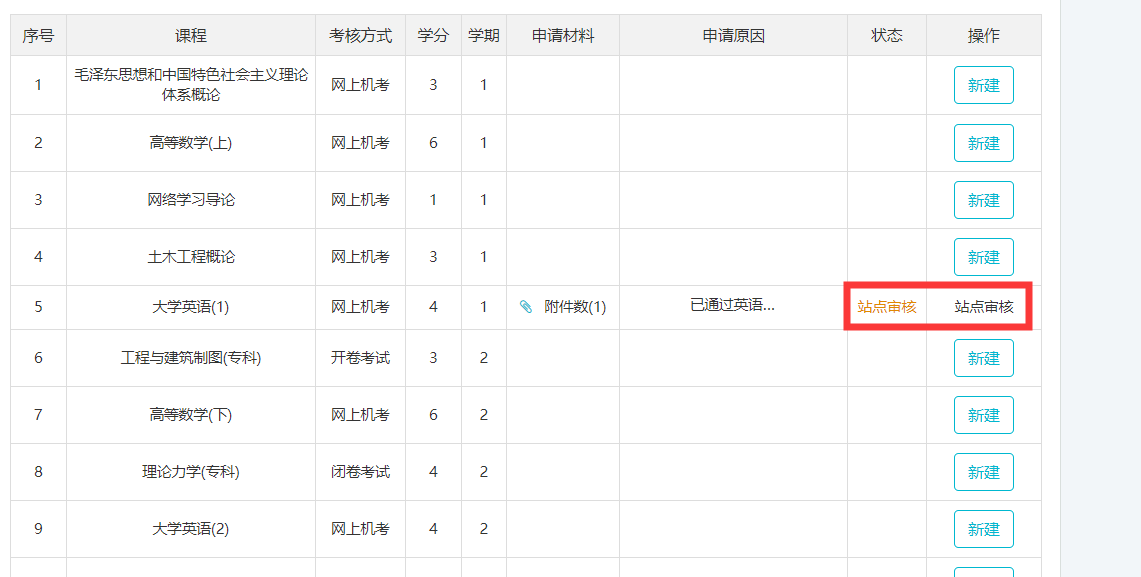 